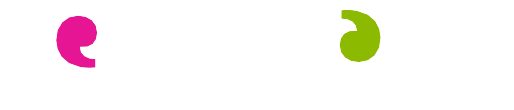 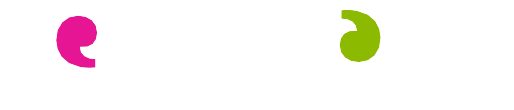 BackgroundThe way health and social care services operate has been affected by coronavirus (COVID-19) with non-urgent treatment postponed, face-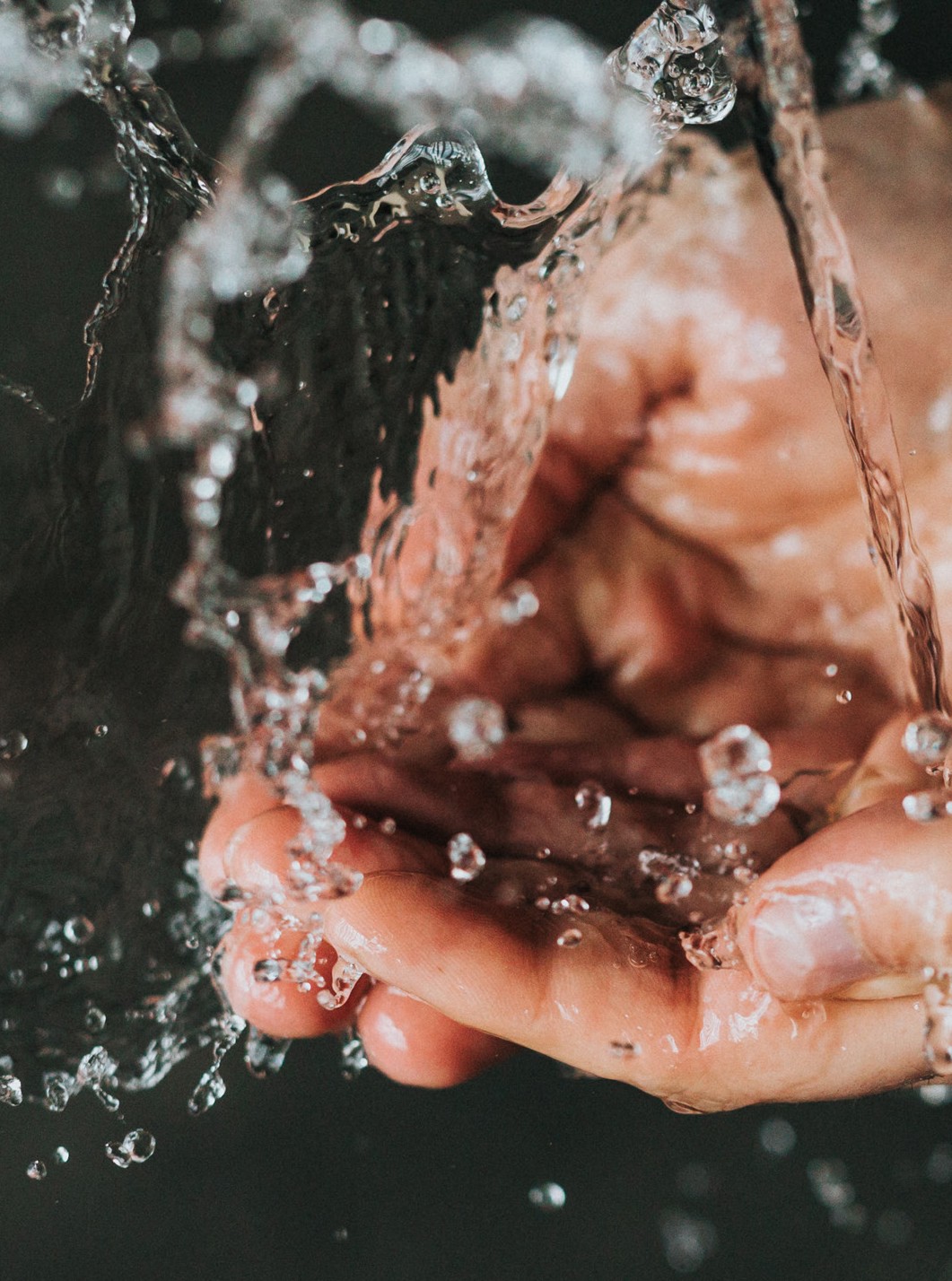 to-face appointments reduced and care homes and services limiting public access.For local Healthwatch in Hampshire, Isle of Wight, Portsmouth and Southampton, the outbreak has also resulted in changes to our work, with much of our planned public engagement and visits to services paused and a greater focus on providing advice to the public and supporting the local response to COVID-19.However, this does not mean that the work of Healthwatch to understand people’s experiences has stopped. With a fast-movingCOVID-19 response, real-time intelligence about the issues the public are facing is valuable. It is also important that services understand the impact these changes are having more broadly — especially when they concern people’s safety or will have implications for when services begin the return to normal.Where is our insight coming from?Due to the present circumstances we have had to adopt a flexible approach to engagement and many people continue to share their experiences with us via social media, through partner voluntary sector organisations, and by post, telephone, text or email. We will also launch a survey so Hampshire and Isle of Wight residents can give feedback of their experiences of accessing health and care information, services and community support during this time. 

In future this report will collate all these sources of insight.
Advice and informationSince the coronavirus outbreak, we have had a greater focus on our information and signposting service, to help people get the information they need from a trusted source.We have created dedicated coronavirus advice and information pages which include all the latest national and local information and support. We also have created specific information in response to what we have heard from local people and groups. We have also been more active on social media, sharing information and asking for feedback on health and care services.

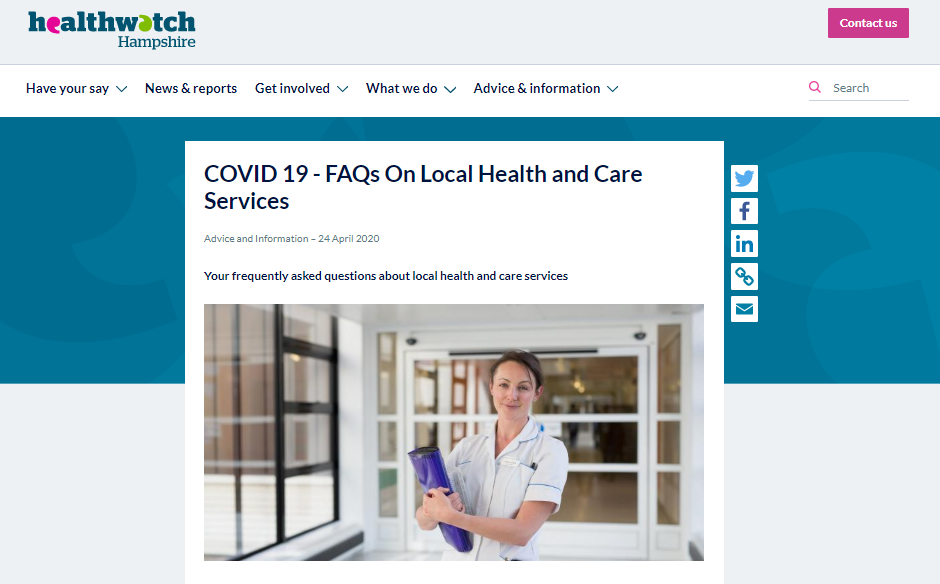 A summary of what are we hearing
Between the 19 March and the 29 April 2020 local Healthwatch received 159 comments about how Covid19 has impacted on health and care from across Hampshire and Isle of Wight.  More than half the comments were collected by Healthwatch Isle of Wight. 

The key services we have heard about are:
GPs – both positive and negative (34)
Pharmacies – predominantly about long waiting times, queues and access to medication (24)
Community and Carer Support (20) – mainly asking advice as to where to get support for food and care
Hospitals – both positive and negative (20) – predominantly about St Mary’s on the Isle of Wight and about travelling to mainland 
Emergency dental services (18) – how to access this for those in chronic dental pain
Cancer (8) –  again concerns about travel to mainland for treatment and increased likelihood of infection 
Ambulance and 111 (5) – 3 positive and 2 negative  
Post natal care (4) – women at home with new babies and other small children not having the usual support from services and families 
Council and other services. 
The key cross-cutting issues and themes we are hearing about include:
People are experiencing increased anxiety and stress at this time 
People need advice and signposting about how and whether to access other health and care services, particularly when people are shielding or vulnerable, and from people who are trying to support relatives who live on the Island from the mainland
People need advice about access to community support, especially around food deliveries
Care coordination is being negatively affected by current situation for some vulnerable people
Personal Protective Equipment is difficult to access, particularly for care homes; it’s costing more; and there is confusion between services about its use in care homes
End of life care The rest of this report gives more detail and stories of people’s experiences on the top four areas of feedback; what we will do with this information; and how we intend to gather further insight. GPs Most of the feedback we have received to date has been linked to GPs, both positive about how surgeries are facilitating access to services, and negative.  Several involved queries about whether it is still possible to get a GP appointment, prescriptions and hearing aid batteries.  There is also confusion over the advice in ‘shielding letters’ and what people should be doing to protect themselves.  

Concerns are also raised about changes to services that GPs would usually provide, such as blood/INR tests for Warfarin, B12 injections, and COPD checks, but that people feel are important to their well-being.
Couldn't fault East Cowes surgery yesterday. Called them regarding a suspected ear infection for my young child, doctor called me back and I picked up antibiotics within an hour.  Excellent service considering the circumstances. Pharmacies Much of the feedback we have received to date has been linked to pharmacies and the collection of prescriptions, predominantly about long queues and wait times.  This has been particularly difficult for older and more vulnerable people having to stand in the cold, as well as for those trying several times to collect prescriptions on the behalf of others.  There was praise for the pharmacies who had efficient systems in place.Community and Carers SupportPeople are generally getting in touch with Healthwatch and other organisations asking for help to find support around accessing food, medications and carer services.  Some people were also offering help.Hospital services There are positive comments about how well people were cared for at St Mary’s despite the current situation.  Others were concerned about travelling to hospitals on the mainland.  There were a few negative stories about treatment via A&E or in more critical situations. 